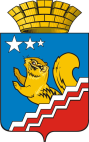 СВЕРДЛОВСКАЯ ОБЛАСТЬДУМА ВОЛЧАНСКОГО ГОРОДСКОГО ОКРУГАСЕДЬМОЙ СОЗЫВ Тринадцатое заседание (внеочередное)РЕШЕНИЕ № 58г. Волчанск                                                                                                     от 21.11.2023 г.Об информации Контрольно-счетного органа Волчанского городского округа об исполнении бюджета Волчанского городского округа за 9 месяцев 2023 годаЗаслушав информацию Контрольно-счетного органа об исполнении бюджета Волчанского городского округа за 9 месяцев 2023 года,ДУМА ВОЛЧАНСКОГО ГОРОДСКОГО ОКРУГА РЕШИЛА:1. Информацию об исполнении бюджета Волчанского городского округа за      9 месяцев 2023 года принять к сведению (прилагается).2.  Председателю Контрольно-счетного органа Закировой Т.Н. информацию об исполнении бюджета Волчанского городского округа за 9 месяцев 2023 года разместить на официальном сайте Контрольно-счетного органа в сети Интернет (www.kso-volchansk.ru).3. Контроль исполнения настоящего решения возложить на заместителя председателя Думы Волчанского городского округа И.В. Делибалтова.                                                                                            Приложение к решению ДумыВолчанского городского округа                                                                             от 21.11.2023 г. № 58Информация Контрольно-счетного органа по исполнению бюджета Волчанского городского округа за 9 месяцев 2023 годаИнформация подготовлена  на основании п.п. 6.1. Положения «О Контрольно-счетном органе Волчанского городского округа», ст.11, 55  Положения о бюджетном процессе в Волчанском городском округе.В ходе работы над информацией проанализированы: отчет об исполнении бюджета Волчанского городского округа за 9 месяцев 2023 года и пояснительная записка к нему, сводная бюджетная роспись местного бюджета с изменениями на 30 сентября 2023 года.Отчет об исполнении бюджета Волчанского городского округа за 9 месяцев  2023 года  утвержден постановлением главы Волчанского городского округа от  25.10.2023г.  №510 с  указанием общего объема доходов, расходов и профицита бюджета. К указанному постановлению прилагаются  приложения:Отчет об исполнении доходов Волчанского городского округа за 9  месяцев 2023 года;Отчет об исполнении бюджета Волчанского городского округа по расходам за 9 месяцев 2023 года;Отчет об исполнении бюджета Волчанского городского округа по ведомственной структуре расходов за 9 месяцев 2023 года;Отчет об исполнении муниципальных программ Волчанского городского округа за 9 месяцев 2023 годаОтчет об исполнении источников внутреннего финансирования дефицита бюджета Волчанского городского округа за 9 месяцев 2023 года;1. Основные итоги исполнения бюджета Волчанского городского округа за 9 месяцев  2023 годаПоказатели бюджета Волчанского городского округа на 2023 год утверждены решением Волчанской городской Думы (далее – Дума)  от 16 декабря 2022 года  №82  «О бюджете Волчанского городского округа на 2023 год и плановый период 2024 и 2025 годов» (далее - решение о бюджете):- доходы на 2023 год  в сумме 1 981 744 000  рубля, в т.ч.  1 801 029 000,29 рублей  – межбюджетные трансферты;- расходы на 2023 год  в сумме 1 981 744 000,00 рубля;- дефицит бюджета  на 2023 год не предусмотрен.В течение 9 месяцев 2023  года  в решение  о бюджете вносились изменения и  были  изменены основные характеристики бюджета.- доходная часть бюджета увеличилась на 538 733 657,18 рублей  и составила 2 520 477 657,18 рублей, в том числе межбюджетные трансферты 2 339 762 657,18 рублей;- расходы бюджета увеличились на 568 155 229,28 рублей  и составили 2 549 899 229,28 рублей; - дефицит бюджета установлен  в сумме 29 421 572,10 рублей;А также:- общий объем бюджетных ассигнований, направляемых из бюджета городского округа на исполнение публичных нормативных обязательств городского округа в сумме – 202 293,00 рублей;- общий объем бюджетных ассигнований, направляемых на реализацию муниципальных программ, подлежащих финансированию в 2023 году утвержден в сумме 1 105 475 218,00 рублей;- объем бюджетных ассигнований Дорожного фонда городского округа – 89 764 600,00 рублей;- размер Резервного фонда администрации Волчанского городского округа – 4 500 000,00 рублей. Остальные характеристики бюджета на 2023 год в течение 9 месяцев 2023 года не изменялись.Исполнение основных характеристик местного бюджета за 9 месяцев 2023 года составило:- по доходам в сумме 1 676 345 598,79 рублей (2022 г. - 910 295 826,20  рублей), в том числе межбюджетные трансферты в сумме – 1 555 293 395,68 рублей;- по расходам в сумме 1 651 234 065,05  рублей (2022 г. - 842 827 337,34  рублей), в том числе по муниципальным программам – 839 904 833,14 рубля;- профицит бюджета в сумме 25 111 533,74 рубля.2. Исполнение бюджета за 9 месяцев  2023 года  по доходамПо состоянию на 1 октября 2023 года в бюджет Волчанского городского округа поступило доходов 1 676 345 598,79 рублей, что составляет 66,5 % утвержденного годового прогноза. По сравнению с соответствующим периодом 2022 года доходов в местный бюджет поступило больше на 766 050 тысяч рублей, или на 84,2 %.Налоговые и неналоговые доходы поступили в сумме 133 703 тысячи рублей, что составляет 74,0 % утвержденного годового прогноза.К уровню соответствующего периода 2022 года налоговые и неналоговые доходы возросли на 17 612 тысяч рублей, или на 15,2 %.                                                           Таблица 1.Исполнение бюджета Волчанского городского округа по налоговым и неналоговым доходам за 9 месяцев 2023 годаПо состоянию на 1 октября 2023 года в местный бюджет Волчанского городского округа налоговые доходы поступили в сумме 124 317 тысяч рублей, что составляет 75,9 % утвержденного годового прогноза. К уровню соответствующего периода 2022 года налоговые доходы возросли на 18 542 тысячи рублей, или на 17,5 %. Основными доходными источниками в структуре поступлений налоговых доходов являются налог на доходы физических лиц – 100 407,5 тысяч рублей (80,8%), акцизы по подакцизным товарам –  14 446,5 тысяч рублей (11,6%).Неналоговые доходы бюджета Волчанского городского округа за 9 месяцев 2023 года исполнены в сумме  9 386,3 тысячи  рублей  или 55,1 % к годовым назначениям средств.Основным  доходным источником неналоговых поступлений являются доходы от использования имущества, находящегося в государственной и муниципальной собственности – 8 341,2 тысяча рублей (88,9 % в структуре неналоговых доходов).По сравнению с соответствующим периодом 2022 года поступления неналоговых доходов снизились на 930 тысячи  рублей или на 9,1%.Безвозмездные поступления По состоянию на 1 октября 2023 года в местный бюджет поступило безвозмездных поступлений от других бюджетов бюджетной системы Российской Федерации в сумме 1 555 293,4 тысячи рублей, что составляет 66,5 % утвержденного годового прогноза,  в том числе:- дотации в сумме  707 563,5 тысячи рублей или 77,5 % к плановым назначениям;- субсидии в сумме 687 913,8 тысяч рублей или 55,9 % к утвержденным назначениям;- субвенции в сумме 123 051,1 тысяча рублей или 78,8 % к утвержденным назначениям;- иные межбюджетные трансферты – 36 764,9 тысячи рублей или 89,6% к утвержденным назначениям.Возврат остатков субсидий, субвенций и иных межбюджетных трансфертов, имеющих целевое назначение, прошлых летПо состоянию на 1 октября 2023 года из местного бюджета возвращено остатков субсидий и субвенций прошлых лет в областной бюджет в сумме 12 650,8 тысяч рублей.3. Муниципальный долг, источники финансирования дефицита бюджета Решением о бюджете Волчанского городского округа дефицит бюджета городского округа на 2023 год предусмотрен в сумме 29 421 572,10 рубляПри исполнении бюджета Волчанского городского округа на 01.10.2023 года сложился профицит бюджета в сумме 25 111 533,74 рублей.Получено бюджетных кредитов из областного бюджета, в сумме 0 рублей.Погашено бюджетных кредитов, предоставленных из областного бюджета, в сумме 0 рублей.Объем расходов местного бюджета, направленных по состоянию на 01.10.2023 года на оплату процентов по долговым обязательствам – 6 676,06 рублей.По состоянию на 01.10.2023 года муниципальный внутренний долг составил   10 027 813,36 рублей, в том числе основной долг по бюджетным кредитам, предоставленным из областного бюджета – 10 027 813,36 рублей, по муниципальным гарантиям – 0 рубля.4. Исполнение бюджета за  9 месяцев  2023 года по расходам.За 9 месяцев 2023года расходы исполнены в сумме 1 651 234 065,05 рублей при годовых плановых назначениях 2 549 899 229,28 рубля или 64,76%. В сравнении с аналогичным периодом 2022 года расходов произведено больше на 808 406 727,71 рубля или на 95,9%.                                                                Таблица 2Анализ исполнения расходов местного бюджета по разделам классификации расходов бюджетов Российской ФедерацииНаименьшее  исполнение расходов за 9 месяцев 2023 года составило:По разделу 0500 «Жилищно-коммунальное хозяйство» исполнение составило 783 991 553,00  рубля при плане 1 467 255 585 рублей. Освоено 53,43% средств. Отмечается низкое исполнение по МП ВГО «Развитие жилищно-коммунального хозяйства и повышение энергетической эффективности в Волчанском городском округе до 2024 года».  Средства предусмотрены по подпрограмме 3 «Повышение качества условий проживания населения Волчанского городского округа до 2024 года». Предусмотрено 425 168 821,01 рубль средства областного и местного бюджетов на приобретение жилых помещений путем инвестирования в строительство жилых домов в городе Волчанске по улице Социалистическая.   Исполнено 129 798 495,79рублей, освоено 30,53% средств. В соответствии с муниципальными контрактами дата ввода объекта планируется в 4 квартале 2023 года.Низкое исполнение отмечается по МП ВГО «Развитие жилищного хозяйства Волчанского городского округа до 2026 года» при плановых назначениях 46 040 425,00 рублей исполнение составило 14 751 848,68 или 32,04%. Расходы связаны с проведением капитального ремонта в многоквартирных жилых домах на территории ВГО. Работы не произведены в полном объеме, сдача объектов в 4 квартале 2023 года.По разделу «Национальная экономика» исполнение составило 137 847 028,83 рублей при плане 215 235 900 рублей. Освоено 64,04%.Отмечается низкое исполнение по МП ВГО «Развитие и обеспечение сохранности сети автомобильных дорог на территории ВГО на 2019-2024 годы» (ремонт автомобильных дорог и  искусственных сооружений, расположенных на них) при плановых назначениях 89 764 600,00 рублей исполнено в сумме 36 974 949,85 рублей или 41,19%.Наибольшее исполнение расходов по следующим подразделам бюджета: - Массовый спорт – 100%;- Охрана семьи и детства – 90,25%;- Общее образование – 90,20%;- Культура – 87,44%;- функционирование местных администраций – 84,1%.Наибольшая доля от всех произведенных расходов за 9 месяцев 2023 года приходится на следующие подразделы бюджета: - Коммунальное хозяйство – 29,70%;- Общее образование – 25,07%;- Жилищное хозяйство – 8,77;- Благоустройство – 7,92%;- Дошкольное образование – 6,32%;На финансирование расходов учреждений и мероприятий в социальной сфере направлено 673 287 559,29 рублей или 40,784 % от общего объема расходов, в том числе на:Образование – 583 337 187,86 рублей или 35,33 %;Социальную политику – 25 076 110,04 рублей или 1,52 %;Культуру – 56 294 683,15 рубля или 3,41 %;Физическую культуру и спорт – 8 351 760,46 рублей или 0,51 %;Здравоохранение – 227 817,78 рублей или 0,014 %.Таблица 3Исполнение бюджетных ассигнований по главным распорядителям бюджетных средств в ведомственной классификации расходов бюджета                                                                                                  Наибольшая доля произведенных расходов за 9 месяцев 2023 года приходится на: - Администрацию Волчанского городского округа – 60,2%;- Муниципальный орган, осуществляющий управление в сфере образования - Отдел образования Волчанского городского округа – 44,6%.Наибольшее исполнение по расходам за 9 месяцев 2023 года от годовых плановых назначений составило: - Комитет по управлению имуществом Волчанского городского округа – 87,10%;- Муниципальный орган, осуществляющий управление в сфере образования - Отдел образования Волчанского городского округа – 86,30%;- Дума Волчанского городского округа – 76,56;.4.1. Исполнение  муниципальных программ Волчанского городского округа за 9 месяцев  2023 года.На реализацию мероприятий 21 муниципальной  программы  Волчанского городского округа решением о бюджете на 2023 год предусмотрено          1 105 474 218,00 рублей. Исполнение по программам за 9 месяцев текущего года составило 839 904 833,14  рубля или 76,0 % от годовых назначений. Глава Волчанского городского округа                             А.В. Вервейн  Заместитель председателя Думы   Волчанского городского округа                                                                    И.В. ДелибалтовНаименование доходовУтвержденные бюджетные назначения на 2023 годИсполнение за 9 месяцев  2023г.Исполнение за 9 месяцев  2023г.Исполнено за 9 месяцев 2022г.Отклонение(+,-)(гр.3-гр.5)Наименование доходовУтвержденные бюджетные назначения на 2023 годрублей% к годовым назнач.Исполнено за 9 месяцев 2022г.Отклонение(+,-)(гр.3-гр.5)123456НАЛОГОВЫЕ ДОХОДЫ163 693 000124 316 633,375,9105 774 687,5418 541 945,76Налог на доходы физических лиц130 334 000100 407 475,3577,085 574 818,2214 832 657,13Акцизы по подакцизным товарам18 310 00014 446 478,8978,911 471 410,822 975 068,07Налоги на совокупный доход9 857 0007 514 937,2476,26 431 217,911 083 719,33Налог, взимаемый в связи с применением упрощенной системы налогообложения9 089 0007 326 262,680,66 083 841,211 242 421,39Единый налог на вмененный доход для отдельных видов деятельности-28 725,4510 470,3018 255,15Налог, в связи с патентной системой налогообложения768 000159 949,1920,8336 906,40-176 957,21Налоги на имущество5 192 0001 866 210,3735,92 297 385,56- 431 175,19Налог на имущество физических лиц2 031 000356 789,1217,6452 218,90-95 429,78Земельный налог3 161 0001 509 421,2547,81 845 166,66-335 745,41Государственная пошлина, задолженность и перерасчеты по отмененным налогам-81 531,8-144,95НЕНАЛОГОВЫЕ ДОХОДЫ17 022 0009 386 347,7655,110 315 948,74-929 600,98Доходы от использования имущества15 450 0008 341 197,6454,08 908 865,76-567 668,12Доходы, получаемые в виде арендной платы за земельные участки, государственная собственность на которые не разграничена4 047 0002 031 962,0150,22 216 461,86-184 499,85Доходы от сдачи в аренду имущества казны5 802 0003 131 058,6254,03 820 296,79-689 238,17Прочие поступления от использования имущества (плата за наем, предоставление прав)4 971 0003 036 674,4161,12 423 348,47613 359,94Плата за негативное воздействие на окружающую среду404 000414 704,87102,6233 349,80181 355,07Доходы от оказания платных услуг и компенсации затрат бюджетов городских округов271 00018 139,576,765 470,78-47 331,21Доходы от продажи материальных и нематериальных активов414 000270 435,3365,3113 104,17157 331,16Штрафы, санкции, возмещение ущерба341 000105 908,7631,1455 431,13-349 522,37Прочие неналоговые поступления (не выясненные)142 000235 961,59166,2539 727,10-303 765,51ИТОГО:180 715 000133 702 981,4174,0116 090 636,3017 612 345,11Код разд., подраздНаименование показателяУтверждено на  2023 год Исполнено за 9 месяцев 2023 года Исполнено за 9 месяцев 2023 годаИсполнено за 9 месяцев  2022 годаОтклонение (гр.4-6)уд.вес от кассовых расходов 2023г.Код разд., подраздНаименование показателяУтверждено на  2023 годРублей% Исполнено за 9 месяцев  2022 годаОтклонение (гр.4-6)уд.вес от кассовых расходов 2023г.123456780100Общегосударственные расходы65 585 087,8642 279 878,3264,4737 013 943,285 265 935,042,560200Национальная оборона672 900,0444 822,2866,11433 879,3210 942,960,030300Национальная безопасность и правоохранительная деятельность16 275 264,6912 915 871,8779,366 929 017,985 986 853,890,780400Национальная экономика215 235 900,00137 847 028,8364,04130 691 778,887 155 249,968,350500Жилищно-коммунальное хозяйство1 467 255 585783 991 553,053,43271 789 949,26512 201 603,7447,50700Образование675 799 348,45583 337 187,8686,32312 181 299,67271 155 888,1935,30800Культура, кинематография64 380 159,056 294 683,1587,4455 392 719,00901 964,153,410900Здравоохранение298 000,00227 817,7876,45265 974,96-38 157,180,0141000Социальная политика32 284 638,2725 076 110,0477,6723 367 974,591 708 135,451,521100Физическая культура и спорт11 309 300,008 351 760,4673,854 288 201,664 063 558,800,511200Средства массовой информации783 046,00460 675,4058,83458 950,671 724,730,031300Обслуживание муниципального долга20 000,006 676,0633,3813 648,08-6 972,02ИТОГО:ИТОГО:2 549 899 2291 651 234 06564,76842 727 337,35808 406 727,7100Ккод ГРБСГлавные распорядители бюджетных средствУтверждено на  2023 год Исполнено за 9 месяцев 2023года Исполнено за 9 месяцев 2023годаИсполнено за 9 месяцев  2022 годаОтклонение (гр.4-6)Уд. Вес от кассовых расходов Ккод ГРБСГлавные распорядители бюджетных средствУтверждено на  2023 годРублей%Исполнено за 9 месяцев  2022 годаОтклонение (гр.4-6)Уд. Вес от кассовых расходов 1234            5 678901Администрация ВГО1 785 706 321,8993 229 702,7755,62465 476 486,47527 753 216,360,2902Комитет по управлению имуществом71 627 690,0062 388 303,4387,1054 648 911,297 739 392,143,8906Отдел образования ВГО682 022 748,45588 585 693,2886,30316 893 140,93271 692 498,3544,6912Дума Волчанского городского округа1 550 400,001 187 015,6876,56761 916,13425 099,550,2913Контрольно-счетный орган2 313 769,001 669 489,2172,151 423 084,35246 404,860,3919Финансовый отдел администрации6 678 300,004 173 914,6862,503 623 798,18550 116,510,9ИТОГО:2 549 899 229,281 651 234 065,0564,76842 827 337,34808 406 727,71100